ANEXO 4MAPEO DE INICIATIVAS CLÚSTER DE MANIZALES EN EL SISTEMA DE SEGUIMIENTO, MEDICIÓN Y EVALUACIÓN (SSME)INICIATIVAS CLÚSTER DE MANIZALES, NIVEL DE DESARROLLO Y NÚMERO DE EMPRESAS REGISTRADAS EN EL SSME De acuerdo con los resultados de la III Ola del Sistema de Seguimiento, Medición y Evaluación (SSME) de las iniciativas clúster en Colombia, realizado por MinCIT y Red Clúster Colombia, se presenta a continuación de las iniciativas clúster mapeadas, su estado de madurez y el número de empresas que conforman la iniciativa.FUENTE: MinCIT – Red Clúster SSMENOTA 1: La información registrada en este anexo corresponde a la suministrada por las IC que hicieron parte de la III Ola del Sistema de Seguimiento, Medición y Evaluación de IC realizado por la Red Clúster Colombia durante el 2019-2020.REGISTRO EN EL SSMEPara realizar el registro y/o actualización en el Sistema de Seguimiento, Medición y Evaluación (SSME) de las iniciativas clúster en Colombia, realizado por MinCIT y Red Clúster Colombia, deberá seguir los siguientes pasos. Esta actualización no será tomada en cuenta en el proceso de evaluación de la presente convocatoria, sin embargo, será un insumo calificable para futuras convocatorias: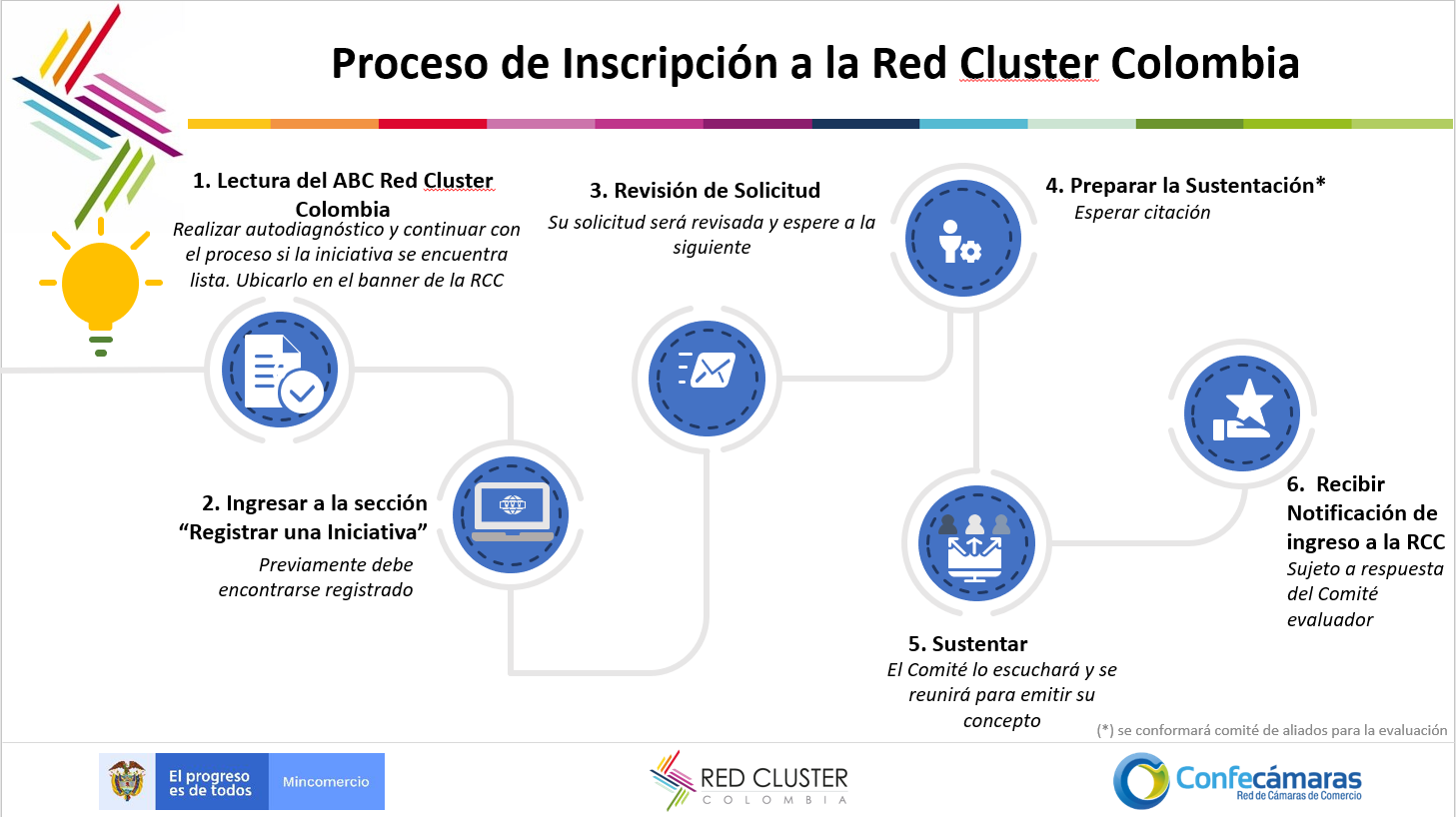 Imagen 1: Proceso de inscripción a la Red Clúster ColombiaNOTA: Para más información comunicarse con mmorales@confecamaras.org.coSSME III OLASSME III OLAIniciativa Cluster Departamento de InstalaciónNivel de desarrollo
(2019)Número de empresarios que conforman las IC (2019)1Clúster Metalmecánico de Manizales y CaldasCaldasNivel 3382NetworkIT - Clúster TIC del triángulo del caféCaldasNivel 3103Clúster de Industrias Creativas y de Contenidos - ClusterLabCaldasNo registraNo registra4Clúster de Turismo de ManizalesCaldasNo registraNo registra5Clúster de Proveedores de servicios de marketingCaldasNo registraNo registra6Mesa TIC - MANTIXCaldasNo registraNo registra